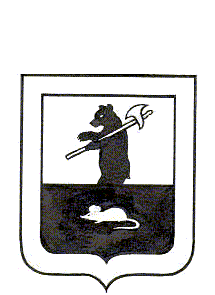 Муниципальный Совет городского поселения Мышкин	РЕШЕНИЕ 	О внесении изменений в решение Муниципального Совета городского поселения Мышкин от 22.12.2016 № 38 «О бюджете городского поселения Мышкин на 2017 год и на плановый период 2018 и 2019 годов»Принято Муниципальным Советом	городского поселения Мышкин«27» декабря 2017 годаНа основании Федерального закона от 06.10.2003 № 131-ФЗ «Об общих принципах организации местного самоуправления в Российской Федерации», Бюджетного кодекса Российской Федерации, статьи 22 Устава городского поселения Мышкин,Муниципальный Совет городского поселения Мышкин решил:             1. Внести в решение Муниципального Совета городского поселения Мышкин от 22.12.2016 № 38 «О бюджете городского поселения Мышкин на 2017 год и на плановый период 2018 и 2019 годов» (далее - решение) следующие изменения и дополнения:             1.1. Статьи 1 решения изложить в следующей редакции:«Статья 1  1. Утвердить основные характеристики бюджета городского поселения Мышкин на 2017 год:1) прогнозируемый общий объем доходов бюджета городского поселения Мышкин в сумме 49 902 625 рублей 50 копеек;           2) общий объем расходов бюджета городского поселения Мышкин в сумме 50 663 891,88 рублей;3) дефицит бюджета городского поселения Мышкин 761 266,38 рублей.2. Утвердить основные характеристики бюджета городского поселения Мышкин на 2018 год и на 2019 год:             1) прогнозируемый общий объем доходов бюджета городского поселения Мышкин на 2018 год в сумме 28 456 000 рублей и на 2019 год в сумме 21 827 000 рублей;  2) общий объем расходов бюджета городского поселения Мышкин на 2018 год в сумме 28 456 000 рублей, в том числе условно утвержденные расходы в сумме 605 320 рублей и на 2019 год в сумме 21 827 000 рублей, в том числе условно утвержденные расходы в сумме 1 114 766 рублей; 1.2. В Статье 5 изложить Приложение № 1 к решению изложить в редакции приложения 1 к настоящему решению. 1.3. В абзаце 2 статьи 6 приложение № 2 к решению изложить в редакции приложения 2 к настоящему решению. 1.4. В абзаце 3 статьи 6 приложение № 3 и к решению изложить в редакции приложения 3 к настоящему решению.            1.5. В абзаце 2 статьи 7 решения слова «приложению № 4, 4.1., 4.2., 4.3., 4.4., 4.5.» заменить словами «приложениями 4, 4.1., 4.2., 4.3., 4.4., 4.5.,4.6.». 1.6. В абзаце 3 статьи 7 решения слова «приложению № 5, 5.1.» заменить словами «приложениями 5, 5.1., 5.2.»            1.7. В абзаце 2 статьи 9 решения слова «приложению № 6, 6.1., 6.2., 6.3., 6.4.,6.5.» заменить словами «приложениями 6, 6.1., 6.2., 6.3., 6.4., 6.5.,6.6.».	 1.8. В абзаце 3 статьи 9 решения слова «приложению № 7, 7.1.» заменить словами «приложениями 7, 7.1., 7.2.».            1.9. Дополнить решение приложением 4.6. в редакции приложения 4 к настоящему решению.            1.10. Дополнить решение приложением 5.2. в редакции приложения 5 к настоящему решению.	 1.11. Дополнить решение приложением 6.6. в редакции приложения 6 к настоящему решению.	 1.12. Дополнить решение приложением 7.2. в редакции приложения 7 к настоящему решению.            1.13. В абзаце 2 статьи 10 приложение № 8 к решению   изложить в редакции приложения 8 к настоящему решению. 1.14. В абзаце 3 статьи 10 приложение № 9 к решению изложить в редакции приложения 9 к настоящему решению.            1.15. В абзаце 1 статьи 12 приложение № 10 к решению изложить в редакции приложения 10 к настоящему решению.           1.16. Статью 8 решения изложить в следующей редакции:«Статья 8.          Утвердить резервный фонд Администрации городского поселения Мышкин на 2017 год в сумме 0 рублей, на 2018 год в сумме 30 000 рублей, на 2019 год в сумме 30 000 рублей. Порядок расходования резервного фонда устанавливается Постановлением Администрации городского поселения Мышкин.»	 1.17. Статью 11 решения изложить в следующей редакции:«Статья 11Установить размеры:1. Предельного объема муниципального долга на 2017 год в сумме 9 000 000 рублей, на 2018 год в сумме 9 000 000 рублей, на 2019 год в сумме 9 000 000 рублей. 2. Верхнего предела муниципального долга городского поселения Мышкин на 01.01.2018 года в размере 7 637 500 рублей; на 01.01.2019 года в размере      7 637 500 рублей; на 01.01.2020 года в размере 7 637 500 рублей, в том числе верхний предел муниципального долга по муниципальным гарантиям в 2017 - 2019 годах- 0 рублей. 3. Предельного объема расходов на обслуживание муниципального долга в 2017 году в сумме 235 401,38 рублей, в 2018 году в сумме 130 000 рублей, в 2019 году в сумме 130 000 рублей. 4. Предельного объема муниципальных заимствований на 2017 год в сумме 2 412 500 рублей, на 2018 год в сумме 5 650 000 рублей, на 2019 год в сумме    7 637 500 рублей. 5. Предельного объема предоставляемых муниципальных гарантий на 2017 год- 0 рублей, на 2018 год – 0 рублей, на 2019 год -0 рублей.»	 1.18. Статью 13 решения изложить в следующей редакции:«Статья 13Утвердить общий объем бюджетных ассигнований на исполнение публичных нормативных обязательств на 2017 год в сумме 53 774 рубля 74 копейки, на 2018 год в сумме 95 000 рублей и на 2019 год в сумме 95 000 рублей.»            1.19. Статью 14 решения изложить в следующей редакции:«Статья 14Установить, что объём межбюджетных трансфертов, получаемых бюджетом городского поселения Мышкин, из бюджетов других уровней в 2017 году составляет 32 161 646 рублей 96 копеек, в 2018 году 8 291 550 рублей, в 2019 году 180 550 рублей.»            1.20. Статью 15 решения изложить в следующей редакции:«Статья 15Утвердить объем бюджетных ассигнований дорожного фонда на 2017 год в сумме 25 591 418 рублей 75 копейка, на 2018 год в сумме 8 080 000 рублей и на 2019 год в сумме 1 080 000 рублей.»          2. Настоящее решение опубликовать в газете «Волжские Зори».          3. Настоящее решение вступает в силу с момента подписания.          4. Контроль за исполнением настоящего решения возложить на постоянную комиссию по бюджету, налогам и финансам Муниципального Совета городского поселения Мышкин (Кошкин С.П.).Глава городского                                              Председатель Муниципального поселения Мышкин                  	Совета городского поселения Мышкин____________________	Е.В. Петров                   ___________________ Р.С. Шувалов«27» декабря 2017 года № 26